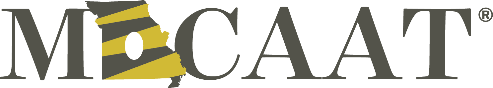 Holiday Schedule 2024JANUARY	Monday, January 1 – New Year’s Day (Observed)Closed to transactions and Participant inquiries.Monday, January 15 – Martin Luther King, Jr. Birthday Closed to transactions and Participant inquiries.FEBRUARY	Monday, February 19 – Presidents’ Day 	Closed to transactions and Participant inquiries.MARCH	Friday, March 29 – Good Friday	Closed to transactions and Participant inquiries.APRIL	NoneMAY	Monday, May 27 – Memorial DayClosed to transactions and Participant inquiries.JUNE	Wednesday, June 19 - Juneteenth National Independence Day 	Closed to transactions and Participant inquiries.JULY	Thursday, July 4 – Independence Day 	Closed to transactions and Participant inquiries.AUGUST	NoneSEPTEMBER Monday, September 2 – Labor DayClosed to transactions and Participant inquiries.OCTOBER	Monday, October 14 – Columbus DayClosed to transactions and Participant inquiries.NOVEMBER 	Monday, November 11 – Veterans Day (Observed) Closed to transactions and Participant inquiries.Thursday, November 28 – Thanksgiving Day Closed to transactions and Participant inquiries.DECEMBER 	Wednesday, December 25 – Christmas Day Closed to transactions and Participant inquiries.